МИНИСТЕРСТВО ОБРАЗОВАНИЯ КРАСНОЯРСКОГО КРАЯМКОУ Долгомостовская СОШ им Александра ПомозоваРАЙОННАЯ НАУЧНО-ПРАКТИЧЕСКАЯ КОНФЕРЕНЦИЯ «ПЕРВЫЕ ШАГИ В НАУКУ»"Географическая грамотность населения Долгомостовской СОШ им. А. Помозова"Долгий Мост, 2018ВведениеУчитель географии расстается со своими учениками. Но выпускник школы не расстается с потребностью в географических знаниях, необходимые ему в течение всей его жизни, знаниях .полученных в школе…Образование России всегда было приоритетом для граждан, но не всегда для государства. Когда же совпадения случались, наша страна являла миру лучшие образцы реализации образовательной политики, достижения, которые золотыми буквами вписаны в историю человечества.Для нашей Родины география - национально-стратегический предмет. Любая модель «развития вообще» будет жизнеспособна и будет работать, только если она адаптирована к местности: к нашим равнинам и возвышенностям, нашим лесам, тундрам и степям, нашим морозам и снегам. Цель построения гражданского общества может быть реализована только в условиях информированности общества о собственном территориальном «теле».Однако, как показывают проводимые исследования  население многих стран мира, в том числе и России обладает феноменальной географической безграмотностью. В отечественной географии пока нет достаточного опыта проведения исследований географической грамотности населения, отсутствует единая четкая методика. Я изучила самые простые знания географических объектов. Мне стало интересно, как знают географию в нашем селе потому как, ссылаясь на слова А.Е.Ферсмана подлинным гражданином нельзя стать, не познав страну, свой край, свою горушку, свою речушку…                                                 План работыВведение1. Основная часть1.1 Что означает термин «грамотность»?1.2. Основные цели науки география1.3. Научные отрасли географии1.4 Географическая грамотность2. Практическая часть2.1. Социологический опрос среди учеников и учителей3.Заключение4.Список  литературыПриложение                                                    АннотацияСегодня, очевидно, что география, как наука, познающая одновременно разнообразие и единство окружающего мира, раскрывающая тайны взаимодействия природы и человеческого общества, одна из наиболее влиятельных сил, способных помочь сохранить планету для нас и грядущих поколений. При этом важна деятельность не только профессиональных географов. Жизнь требует, чтобы каждый человек обладал умением географически мыслить и экологически грамотно действовать. Понимание географических закономерностей и решение проблем на любом территориальном уровне невозможны без определенного фундамента - знания исходных географических фактов. Сегодня образование получает вновь широкую поддержку населения. Социологические опросы показывают, что образование – основной приоритет для подавляющего большинства российских семей. Оно становится реальной ценностью. Я решила провести социологический опрос среди учеников и учителей нашей школыЦель работы: узнать уровень географической грамотности учащихся и учителейДолгомостовской СОШЗадачи: 1. Проанализировать литературные источники по проблеме 2.Выявить уровень географической грамотности;3.Полученные результаты представить в виде диаграмм и таблиц4.Сделать вывод об уровне географической грамотности.Методы: социологический опрос, анализ и синтез исследования данного материала, построение диаграмм.Объект исследования: ученики и учителя Долгомостовской СОШПредмет исследования: географическая грамотность.Основная часть1.1.Что означает термин «Грамотность»?Для того чтобы говорить о географической грамотности населения прежде всего надо определить, что означает термин «грамотность». Слово грамотность произошло от греческого (grammata - чтение и письмо) Грамотность - это определенная степень владения навыками устной и письменной речи, является одним из важнейших показателей культурного уровня населения. В дореволюционной России и в других странах с невысоким уровнем школьного образования грамотными считались лица, умеющие только читать, в развитых капиталистических странах – лица, владеющие навыками чтения и письма.Конкретное содержание понятия «грамотность» меняется на различных этапах экономического и политического развития общества вместе с повышением его культурных запросов.Термин «грамотность» обозначает:1) Наличие соответствующих знаний в какой-либо области.2) Умение излагать свои мысли в соответствии с нормами литературного языка (грамматическими, стилистическими, орфоэпическими. В «Словаре русского языка» под редакцией Л.А.Евгеньевой находим такое определение «Грамотность-это наличие соответствующих знаний в какой–либо области». В « Словаре синонимов» под редакцией З.А. Александровой написано: «Грамотность-это осведомленность, компетентность, знание чего-либо» Конкретное содержание понятия «грамотность менялось исторически, расширялось с ростом общественных требований к социализации индивида: от простого умения читать к умению читать и писать, и производить элементарные вычисления. В последние десятилетия 20 века в странах, достигших грамотности населения, используется показатель общего уровня образования населения».Согласно статистике ООН в 2000году в мире было 862 млн. неграмотных (в возрасте 15лет и старше), что составляет около20% взрослого населения планеты. В целях привлечения общественного внимания к этой проблеме в 2001 ООН провозглашено десятилетие грамотности(2003-2012г) и поставлена конкретная задача: путем целенаправленной работы с соответствующими локальными социально-культурными категориями населения существенно поднять уровень грамотности. С 1966 отмечается Международный день грамотности (8сентября) Значит грамотный человек – это человек, обладающий необходимыми знаниями, сведениями в какой-либо области. (С.И.Ожегов «Толковый словарь русского языка»).  Зная, что такое грамотность переходим к тому, что же должно входить в понятие грамотность «географическая». Для этого выясним, что же изучает география.1.2.Основные цели науки географияГЕОГРАФИЯ (от гео ... и ... графия), наука, изучающая географическую оболочку Земли, ее структуру и динамику, взаимодействие и распределение в пространстве ее отдельных компонентов. Основные цели - географическое исследовательско-научное обоснование путей рациональной территориальной организации общества и природопользования, создание основ стратегии экологически безопасного развития общества. Важнейший предмет географического изучения - процессы взаимодействия человека и природы, закономерности размещения и взаимодействия компонентов географической среды и их сочетаний на локальном, региональном, национальном (государственном), континентальном, океаническом, глобальном уровнях.В прошлом география была единой наукой, изучающей природные условия на Земле, население и его хозяйственную деятельность, культуру народов. Основными итогами ее были географические описания стран, объединенные в «космографиях»(17в.), во «всеобщих географиях»(18-19в). В 19веке география подразделялась на географию физическую - науку о природе и «статистику» - географию экономическую.1.3.Научные отрасли географииВ19веке выделился целый ряд научных отраслей. В географии физической четко определились орография-учение о рельефе земной поверхности, океанография - о морях и океанах, гидрография - о водах суши, география растений, почв, зоогеография, учение об атмосфере и климатах Земли. Наука о строении земной поверхности развилась в геоморфологию - учение о возникновении (генезисе) и развитии форм земной поверхности, их сочетании в пространстве не только на суше, но и на дне океанов и морей. Гидрология суши - изучает распределение вод на суше, сток атмосферных осадков, происхождение и распространение озерных котловин и жизнь озер, работу проточных вод ,особенности строения речных систем и режим рек» Гляциология –воду в твердом состоянии на поверхности суши в виде ледников. Свойства климатов Земли и определяющие их факторы изучает климатология. Почвенный покров, его происхождение, типы почв и их распространение по поверхности суши – география почв. Особенности распространения типов растительности и связь их с группировками животного мира (биогеоценозы)исследует биогеография. Главная задача физической географии – выявление природно-территориальных комплексов (ландшафтов) на поверхности Земли, изучение их происхождения и развития. Изучает ландшафтоведение. «Статистика» оформилась в экономическую географию отраслей хозяйства - географию сельского хозяйства, промышленности, транспорта и др. Н. Н. Баранский определил экономическую географию как науку «которая предвидит, где встать городам, каким появиться заводам, куда пройти дорогам».Особое место в системе географических наук занимает картография. Географические знания, умение "читать" карту - один из необходимых элементов культуры и научного мировоззрения. География - одна из древнейших наук, первоначальные попытки естественнонаучного объяснения географических явлений принадлежат древнегреческим философам милетской школы 6 в. до н. э. (Фалес, Анаксимандр).1.4.Географическая грамотностьГеографическая грамотность – это наличие знаний, компетентность, осведомленность в физической и экономической географии. В своем письме – напутствии «Счастливого пути вам, путешественники» В.А Обручев писал что « не отдельные белые пятнышки - целый океан неведомого окружает нас. И чем больше мы знаем, тем больше загадок задает нам природа».2.Практическая часть2.1.Социологический опрос среди учеников и учителейПонимание географических закономерностей и решение проблем на любом территориальном уровне невозможны без определенного фундамента-знания исходных географических фактов, в том числе и знания учеников и учителей Долгомостовской СОШ. Информационной основой исследования явились материалы социологического опроса, проведенного путем стихийной выборки. Участниками явились 50 человек. Образовательный уровень участников опроса получился таковым:1. Местоположение России В первом вопросе предлагалось выбрать из 4х материков тот, на котором находится Россия. Результаты: 100%2. За какой период времени Земля совершает полный оборот, двигаясь по своей орбите? Результат: 100 %3. Если встать лицом к северу, то в какой стороне от вас будет находиться западРезультат: 95%4. Как называют потомков от браков негров и белых?1. Метисы2. Мулаты3. Самбо4. ИндейцыРезультат: 56%5. Установите соответствия между оболочками земли: атмосферой, гидросферой, литосферой 1)Гидросфера......а)Водная оболочка Земли2)Литосфера……б)Воздушная оболочка Земли3)Атмосфера……в)Каменная оболочка Земли Результат: 98%6. Назовите самое холодное место в России Результат: 65%7. Распределение материков по мере уменьшения их размеров 1)Южная Америка2)Евразия3)Африка4)Австралия5)Северная Америка6)АнтарктидаРезультат: 30%8. Что такое цунами?1.Волны, вызванные приливами2. Волны, вызывные подводными землетрясениями3. Причудливые формы рельефаРезультат: 50%9. От чего зависит сила ветра?  Результат: 80%10. Выберите из нижеперечисленных стран государство не имеющее сухопутных границ 1. Франция2.Япония3. РоссияРезультат: 90%11.День сменяет ночь ,потому что? Результат: 85%12.К бассейну какого океана относится Средиземное море? Результат:78%13.Какие две даты являются днями солнцестояния?        а) 22 июняб)22 декабряв) 23 сентябряг)23 мартаРезультат: 80%14.Самые высокие горы на Земле? Результат: 65%3.ЗаключениеДля того чтобы говорить о географической грамотности населения прежде всего надо определить, что означает термин «грамотность». Проанализировав литературные источники и изучив терминологию, что такое грамотность я пришла к выводу, что « грамотный»  это человек, обладающий необходимыми знаниями, сведениями в какой-либо области.   Зная, что такое грамотность переходим к тому, что же должно входить в понятие грамотность «географическая». Для этого выясним, что же изучает география. Основные цели - географическое исследовательско-научное обоснование путей рациональной территориальной организации общества и природопользования, создание основ стратегии экологически безопасного развития общества. Я узнала, что в 19веке выделился целый ряд научных отраслей. В географии физической четко определились орография-учение о рельефе земной поверхности, океанография - о морях и океанах, гидрография - о водах суши, география растений, почв, зоогеография, учение об атмосфере и климатах Земли. Отметила, что особое место в системе географических наук занимает картография. Географические знания, умение "читать" карту - один из необходимых элементов культуры и научного мировоззрения. Итак, географическая грамотность – это наличие знаний, компетентность, осведомленность в физической и экономической географии.. И чем больше мы знаем, тем больше загадок задает нам природа».Проведя социологический опрос среди учащихся и учителей нашей школы, я пришла к выводу, что многие ответившие неправильно указали, что цунами-это волна, вызываемая морскими приливами, то, что это волна – правильно, но из-за чего она образуется многие не знают. Также основной ошибкой было незнание размеров Австралии и Антарктиды, возможно, это потому что Антарктида всегда разделена на западную и восточную части и поэтому сложно запомнить ее размер (всего 30%) ответили. Низкий процент правильных ответов я заметила был и в вопросе  о знании потомков негров и белых.  Большинство опрашиваемых правильно указали, что самое холодное место в России – это п. Оймякон в Якутии, наверное, потому что зима у нас нынче суровая и много говорили об этом СМИ. Хорошо ориентируются в местоположении России, ритмичность, ориентирование, от чего зависит сила ветра. Полученные результаты я представила в виде диаграмм и высчитала процент. Я пришла к выводу, что положительный результат дали ответы на вопросы, связанные с Россией и жизненными и природными циклами.Исходя из данных, можно сделать вывод, что значение географии в нашей школе имеет большое значение для большинства учащихся и особенно учителей, процент выполнения заданий составляет 76%, и именно благодаря им состояние географической культуры будет улучшаться, а значит каждый человек будет обладать умением географически мыслить и экологически грамотно действовать, Понимать географические закономерности и решать проблемы на любом территориальном уровне, имея фундамент - знания исходных географических фактов.Список используемой литературыАлександрова З.А.Словарь синонимов-М.:Дрофа,2003.Большая Российская энциклопедия 130 томов/Председатель Науч.-ред.совета.Отв.ред.С.А.Кравец.Т.7. Гермафродит-М.: Большая Российская энциклопедия ,2007.Большая Советская Энциклопедия (в 30 томах) Гл.ред.А.М.Прохоров,3-е изд.- М. :Советская Энциклопедия ,1972.Душина И.В. Практическая составляющая обучения географии – основа формирования компетенции школьников// География в школе: теоретический и научно-методический журнал Министерства общего и профессионального образования Российской Федерации.-М., 2009.-№1.-с.41-42.Евгеньева Л.А.Словарь русского языка-М.:Просвещение,2001.Ожегов С.И. Толковый словарь русскогоязыка-М.:Просвещение,1987.Приложение.«Моменты социологического опроса».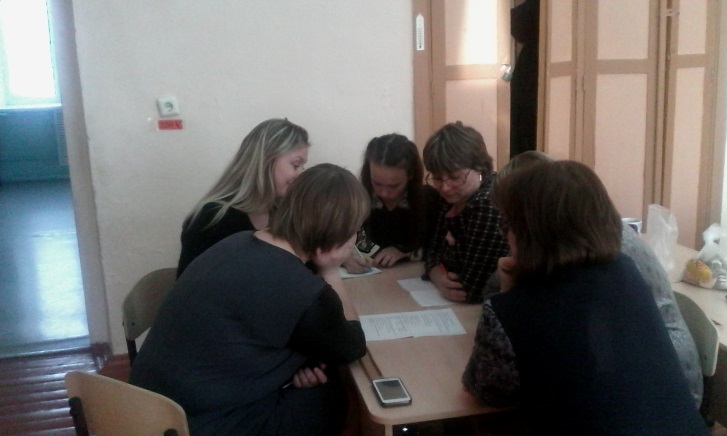 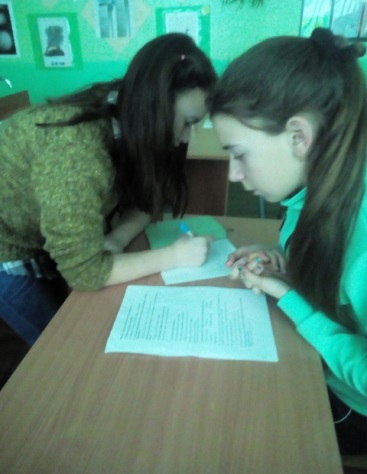 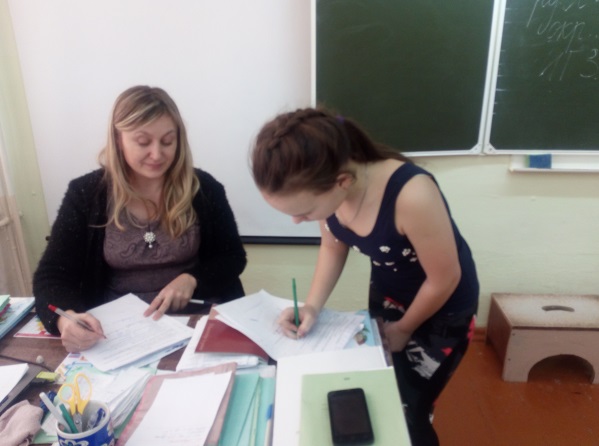 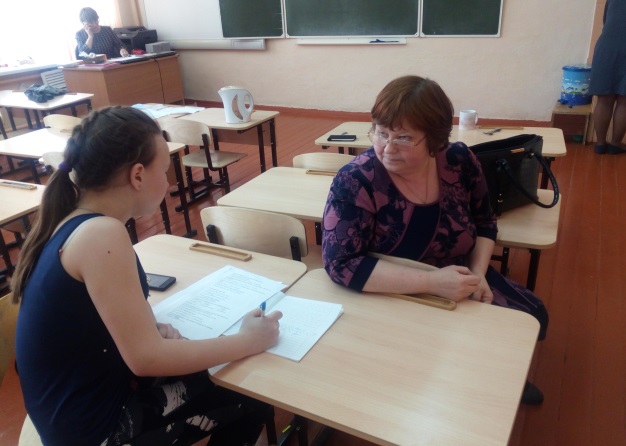 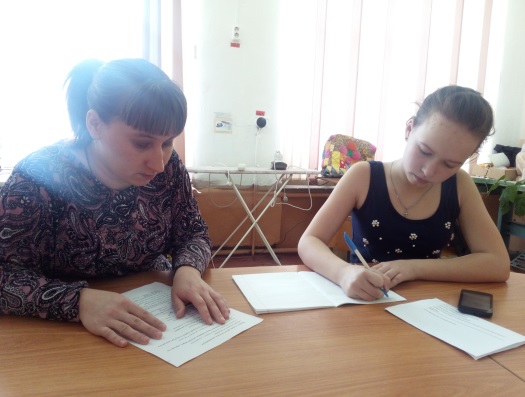 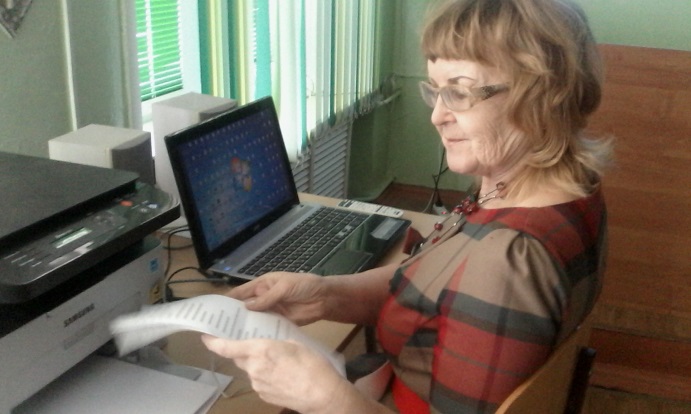 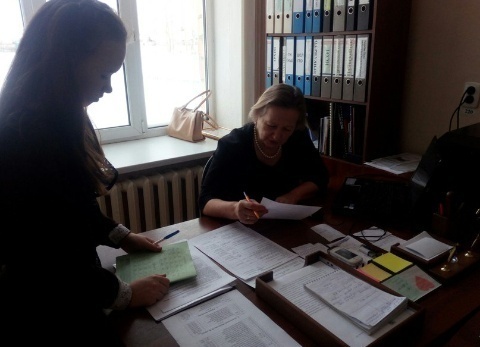 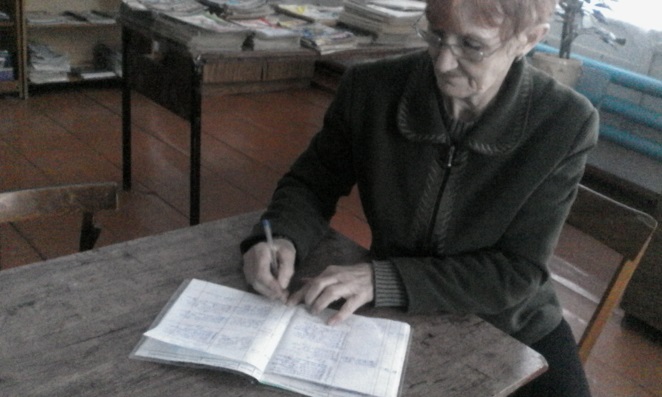 Направление конференции:Биолого- химическоеНауки о ЗемлеСекция:Вельницкая Валентина СергеевнаМКОУ Долгомостовская СОШ им. Александра Помозова, 7 класс 21.08. 2004 года рождения89080115930Карцева Наталья АлександровнаМКОУ Долгомостовская СОШ им. Александра Помозова, учитель географии896761016772000.monstr@mail.ru